Setting up OData connectivity to VDB deployed in OpenshiftCreated VDB for cst_smy table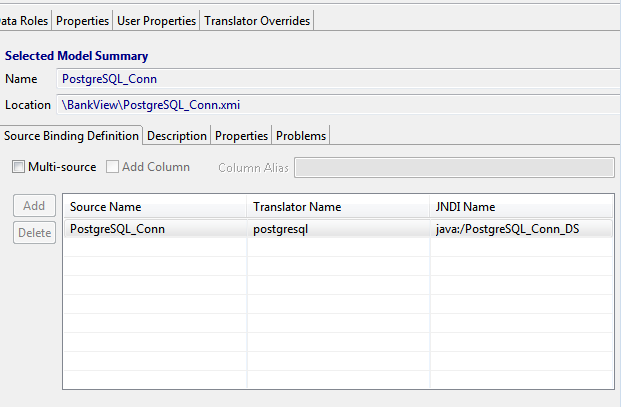 Installed EAP Server in Local MachinesCopy PostgreSQL driver and module.xml to modules/system/layers/dv/org/postgresql/main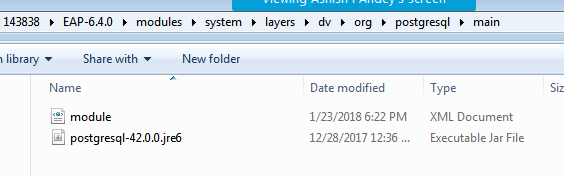 Restart local EAP server by running bin/standalone.shAdd PostgreSQL driver/subsystem=datasources/jdbc-driver=postgresql:add(driver-name=postgresql,driver-module-name=org.postgresql,driver-class-name=org.postgresql.Driver,driver-xa-datasource-class-name=org.postgresql.xa.PGXADataSource)Add PostgreSQL Datasource and enable the Data Sourcedata-source add --name=PostgreSQL_Conn --jndi-name=java:/PostgreSQL_Conn_DS --connection-url=jdbc:postgresql://xx.xxx.xx.xx:32512/postgres --driver-name=postgresql --user-name=<username> --password=<pwd>Enable the Data Source data-source enable --name=PostgreSQL_ConnCheck the metadata through OData using below URLhttp://localhost:8080/odata/BankView_VDB/$metadata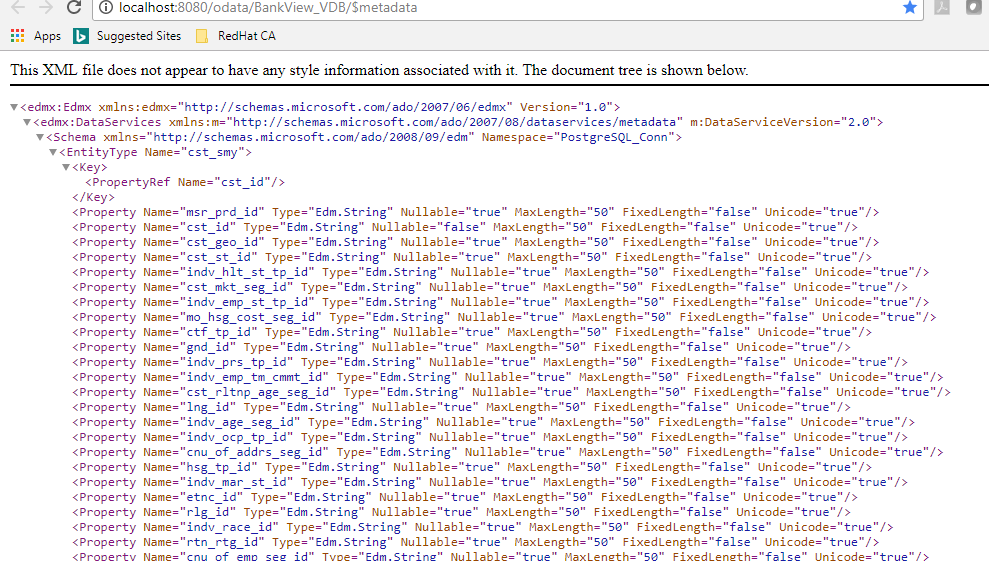 Check the data through OData using below URLhttp://localhost:8080/odata/BankView_VDB/PostgreSQL_Conn.cst_smy?$format=json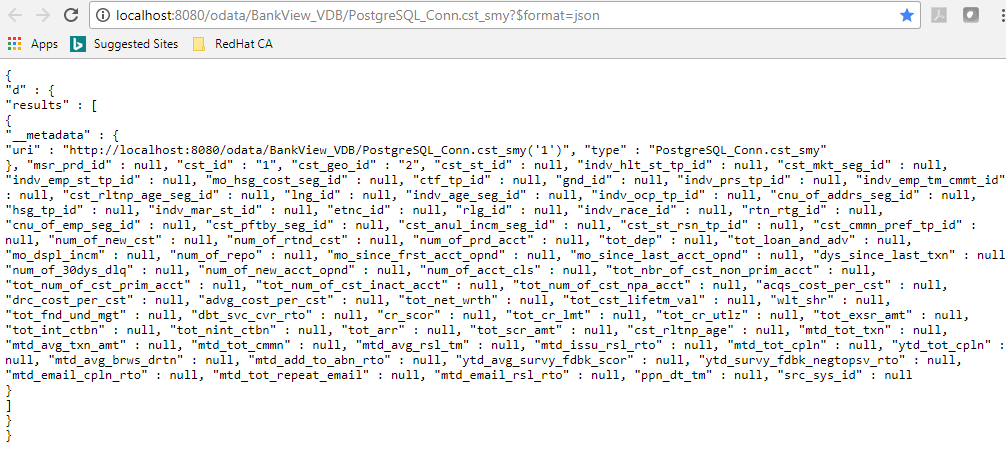 We are facing issue while accessing VDB deployed on Openshift Pod through OData.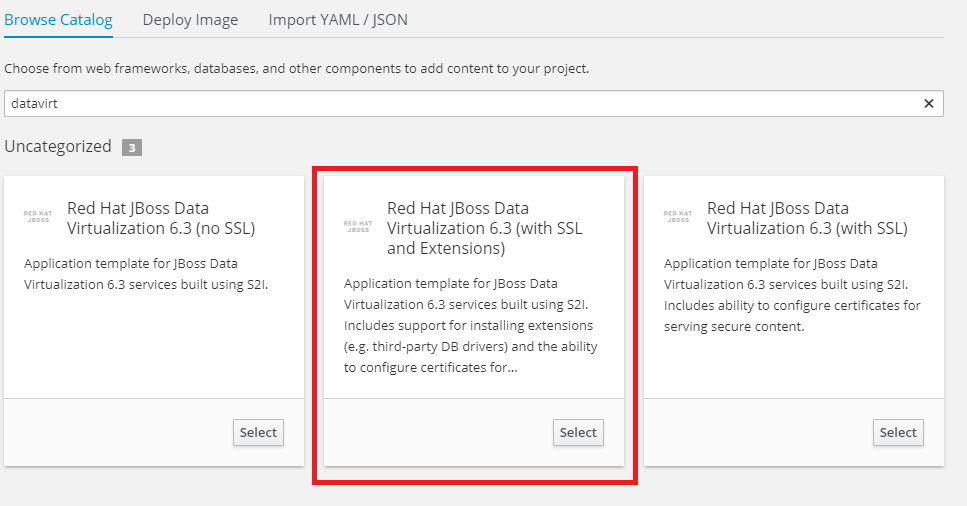 Used openshift-quickstarts-master template from Git and copied model xmi and vdb xml file to C:\Users\143838\Desktop\openshift-quickstarts-master\datavirt\dynamicvdb-datafederation\appUploaded datavirt in gitlab Used template for external data source as mentioned in following linkhttps://dzone.com/articles/jboss-data-virtualization-on-openshift-part-4-bringing-data-inside-the-paasAnd Placed the vdb and make changes for external postgresql in the following foldersC:\Users\143838\Desktop\External_postgresql_template\External_postgres_template_2-master\extensions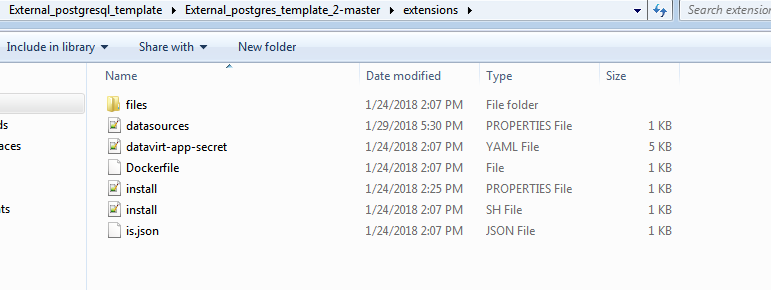 Manually copied module.xml and PosgtreSQL deriver to module folderWe can see the metadata 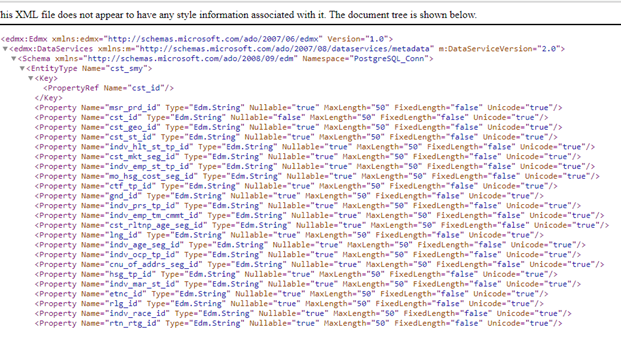 We are unable to see the data for the VDB deployed in Openshift Pod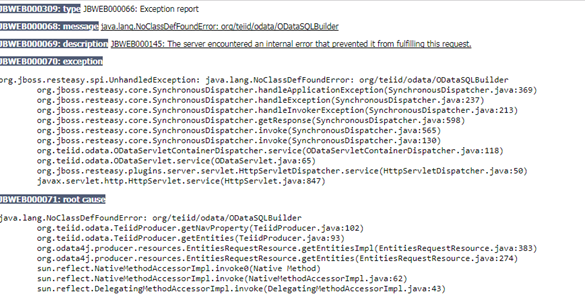 Please find the log file attached herewith for your reference